Szkoła Podstawowa nr 10 im. Jerzego Kukuczki w Mikołowie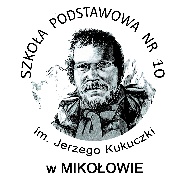 ……………………………           
    (imię i nazwisko) ……………………….…...  
   (adres zamieszkania) OŚWIADCZENIEOświadczam/my, że osoba sprawująca opiekę nad dzieckiem ……………………………………………………………                                                                                                                              (imię i nazwisko dziecka)                                                                                                                                                               po lekcjach, zamieszkuje na jednej z ulic (……………………………………………………………) znajdujących się w obwodzie szkoły.Jestem świadoma/y odpowiedzialności karnej za złożenie fałszywego oświadczenia.……………………………….                                                                                ……………………………………     (miejscowość, data)                                                                                    (podpis rodziców/prawnych opiekunów kandydatów) 